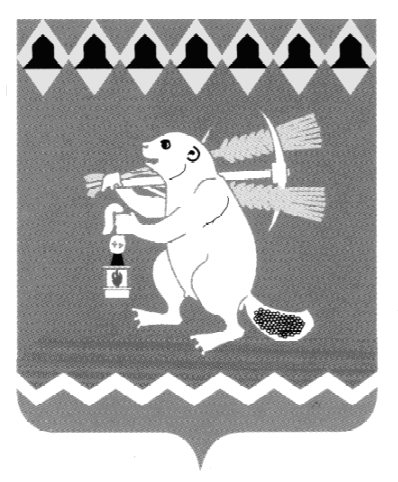 Администрация Артемовского городского округа ПОСТАНОВЛЕНИЕот 31.05.2019                                                                                          № 604-ПАОб утверждении Порядка осуществления мониторинга и контроля реализации документов стратегического планирования в Артемовском городском округеВ соответствии с Федеральными законами от 06 октября 2003 года 
№ 131-ФЗ «Об общих принципах организации местного самоуправления в Российской Федерации», от 28 июня 2014 года № 172-ФЗ «О стратегическом планировании в Российской Федерации», руководствуясь статьей 31 Устава Артемовского городского округа,  ПОСТАНОВЛЯЮ:1. Утвердить Порядок осуществления мониторинга и контроля реализации документов стратегического планирования в Артемовском городском округе (Приложение). 2. Заместителям главы Администрации Артемовского городского округа (Черемных Н.А., Бачурина О.Г., Миронов А.И., Темченков С.Б.) обеспечить своевременное и полное исполнение Порядка осуществления мониторинга и контроля реализации документов стратегического планирования в Артемовском городском округе.3. Постановление опубликовать в газете «Артемовский рабочий» и разместить на официальном сайте Артемовского городского округа в информационно-телекоммуникационной сети «Интернет». 4. Контроль за исполнением постановления возложить на первого заместителя главы Администрации Артемовского городского округа Черемных Н.А.Глава Артемовского городского округа                                  А.В. Самочернов Порядок осуществления мониторинга и контроля реализации документов стратегического планирования в Артемовском городском округеГлава 1. Общие положения1. Порядок осуществления мониторинга и контроля реализации документов стратегического планирования в Артемовском городском округе определяет порядок и условия осуществления мониторинга и контроля реализации документов стратегического планирования Артемовского городского округа (далее - мониторинг и контроль реализации документов стратегического планирования).2. К документам стратегического планирования Артемовского городского округа относятся:1) документ стратегического планирования, разрабатываемый в рамках целеполагания:- Стратегия социально-экономического развития Артемовского городского округа;2) документы стратегического планирования, разрабатываемые в рамках прогнозирования:- прогноз социально-экономического развития Артемовского городского округа на долгосрочный период;- бюджетный прогноз Артемовского городского округа на долгосрочный период;3) документы стратегического планирования, разрабатываемые в рамках планирования и программирования:- план мероприятий по реализации Стратегии социально-экономического развития Артемовского городского округа;- муниципальные программы Артемовского городского округа.3. Мониторинг и контроль реализации документов стратегического планирования осуществляется в целях повышения эффективности функционирования системы стратегического планирования, на основе комплексной оценки основных социально-экономических и финансовых показателей, содержащихся в документах стратегического планирования, а также повышения эффективности деятельности участников стратегического планирования по достижению в установленные сроки запланированных показателей социально-экономического развития Артемовского городского округа.4. Основными задачами мониторинга реализации документов стратегического планирования являются:1) сбор, систематизация и обобщение информации о социально-экономическом развитии Артемовского городского округа;2) оценка степени достижения запланированных целей социально-экономического развития Артемовского городского округа;3) оценка результативности и эффективности документов стратегического планирования, разрабатываемых в рамках планирования, программирования и муниципального управления;4) оценка влияния внутренних и внешних условий на плановый и фактический уровни достижения целей социально-экономического развития Артемовского городского округа;5) оценка соответствия плановых и фактических сроков, результатов реализации документов стратегического планирования и ресурсов, необходимых для их реализации;6) оценка уровня социально-экономического развития Артемовского городского округа, проведение анализа, выявление возможных рисков и угроз и своевременное принятие мер по их предотвращению;7) разработка предложений по повышению эффективности функционирования системы стратегического планирования в Артемовском городском округе.5. Основными задачами контроля реализации документов стратегического планирования являются:1) сбор, систематизация и обобщение информации о социально-экономическом развитии Артемовского городского округа;2) оценка качества документов стратегического планирования, разрабатываемых в рамках целеполагания, прогнозирования, планирования и программирования;3) оценка результативности и эффективности реализации решений, принятых в процессе стратегического планирования;4) оценка достижения целей социально-экономического развития Артемовского городского округа;5) оценка влияния внутренних и внешних условий на плановый и фактический уровни достижения целей социально-экономического развития Артемовского городского округа;6) разработка предложений по повышению эффективности функционирования системы стратегического планирования Артемовского городского округа.Глава 2. Мониторинг и контроль документов стратегического планирования6. Мониторинг и контроль реализации документов стратегического планирования осуществляется ответственными за разработку и реализацию документов стратегического планирования в течение всего срока реализации документов стратегического планирования, не реже одного раза в год, по итогам их реализации за отчетный год.7. Мониторинг и контроль реализации Стратегии социально-экономического развития Артемовского городского округа (далее – Стратегия) осуществляются в соответствии с Порядком разработки Стратегии. Ежегодно, в срок до 01 апреля года, следующего за отчетным, отдел экономики, инвестиций и развития Администрации Артемовского городского округа (далее – отдел экономики) готовит отчет по итогам мониторинга реализации Стратегии. Мониторинг плана мероприятий по реализации Стратегии осуществляется на основе данных:- официального статистического наблюдения;- ответственных исполнителей;- организаций, осуществляющих деятельность на территории Артемовского городского округа.Мониторинг реализации Стратегии и плана мероприятий по реализации Стратегии включает в себя:1) разработку системы целевых индикаторов (показателей);2) сбор информации, расчет фактических значений индикаторов (показателей), сравнение их с целевыми значениями;3) обобщение информации об отклонениях хода реализации Стратегии и плана мероприятий реализации Стратегии;4) принятие управленческих решений. 8. Мониторинг реализации прогноза социально-экономического развития Артемовского городского округа на долгосрочный период осуществляется ежегодно отделом экономики на основе официальных статистических данных и информации, предоставляемой органами местного самоуправления Артемовского городского округа, организациями, осуществляющими деятельность на территории Артемовского городского округа. Ежегодно, в срок до 01 апреля, по итогам мониторинга составляется отчет о реализации прогноза социально-экономического развития Артемовского городского округа на долгосрочный период.Отчет о реализации прогноза социально-экономического развития Артемовского городского округа на долгосрочный период должен содержать:- аналитическую справку о реализации плановых показателей прогноза;- анализ факторов, повлиявших на выполнение плановых показателей прогноза;- предложения о необходимости корректировки прогноза.9. Мониторинг и контроль реализации бюджетного прогноза Артемовского городского округа на долгосрочный период (далее - бюджетный прогноз) осуществляется Финансовым управлением Администрации Артемовского городского округа (далее - Финансовое управление) на основе проекта (проекта изменений) прогноза социально-экономического развития Артемовского городского округа на долгосрочный период, данных ежегодной бюджетной отчетности, иной информации, предоставляемой главными администраторами доходов бюджета Артемовского городского округа, главными распорядителями средств бюджета Артемовского городского округа и главными администраторами источников финансирования дефицита бюджета Артемовского городского округа.По итогам мониторинга принимается решение (при необходимости) о корректировке утвержденного бюджетного прогноза или о разработке нового бюджетного прогноза.Бюджетный прогноз корректируется Финансовым управлением с учетом изменений прогноза социально-экономического развития Артемовского городского округа на долгосрочный период и (или) решения Думы Артемовского городского округа о бюджете Артемовского городского округа на очередной финансовый год и плановый период.10. Контроль и мониторинг реализации муниципальных программ Артемовского городского округа осуществляют ответственные исполнители муниципальных программ в порядке и сроки, установленные Порядком формирования и реализации муниципальных программ Артемовского городского округа, утвержденным постановлением Администрации Артемовского городского округа от 16.12.2013 № 1730-ПА (с изменениями).Глава 3. Отражение результатов мониторинга реализации документов стратегического планирования11. Итоговым документом, в котором отражаются результаты мониторинга реализации документов стратегического планирования, является ежегодный отчет главы Артемовского городского округа о результатах своей деятельности, о результатах деятельности Администрации Артемовского городского округа и иных подведомственных главе Артемовского городского округа органов местного самоуправления Артемовского городского округа, в том числе о решении вопросов, поставленных Думой Артемовского городского округа, который вносится на рассмотрение в Думу Артемовского городского округа в установленном ею порядке.Кроме того:1) результаты мониторинга реализации Стратегии отражаются в отчете о реализации Стратегии, который представляется главе Артемовского городского округа; 2) результаты мониторинга реализации прогноза на долгосрочный период, бюджетного прогноза отражаются в проекте бюджета Артемовского городского округа;3) результаты мониторинга плана мероприятий по реализации Стратегии отражаются в отчете, который представляется главе Артемовского городского округа;4) результаты мониторинга реализации муниципальных программ отражаются в отчетах о реализации мероприятий муниципальных программ и отчете об оценке эффективности реализации муниципальных программ, которые представляются главе Артемовского городского округа.12. Документы, в которых отражаются результаты мониторинга реализации документов стратегического планирования, размещаются ответственными за разработку и реализацию документов стратегического планирования на официальном сайте Артемовского городского округа в информационно-телекоммуникационной сети «Интернет».Глава 4. Размещение документов стратегического планирования в Автоматизированной информационной системе «Управление»13. Документы стратегического планирования Артемовского городского округа размещаются в Автоматизированной информационной системе «Управление» в целях:- разработки, общественного обсуждения и согласования проектов документов стратегического планирования; - регистрации. 14. Ответственным за размещение документов стратегического планирования Артемовского городского округа в Автоматизированной информационной системе «Управление» является отдел экономики.15. Ответственные за разработку, корректировку и мониторинг реализации документов стратегического планирования Артемовского городского округа направляют в отдел экономики:1) в электронном виде в формате «pdf» в одном файле копии документов, заверенных соответствующим образом:- муниципального нормативного правового акта об утверждении документа стратегического планирования - не позднее 10 рабочих дней со дня принятия;- муниципального нормативного правового акта о внесении изменений в документ стратегического планирования - не позднее 10 рабочих дней со дня принятия;- информацию о достижении значений целевых показателей реализации документов стратегического планирования по итогам года - не позднее 10 февраля года, следующего за отчетным;2) в электронном виде в формате «docx» в одном файле:- проект документа стратегического планирования - в сроки, установленные для проведения процедуры общественного обсуждения;- актуальная редакция всего документа стратегического планирования (со всеми изменениями), а также приложения к нему в случае их наличия - не позднее 10 рабочих дней со дня внесения изменений;3) отчет о достигнутых значениях целевых показателей реализации документа стратегического планирования по форме (Приложение № 1 к Порядку осуществления мониторинга и контроля реализации документов стратегического планирования в Артемовском городском округе) предоставляется ежегодно в срок, до 1 апреля года, следующего за отчетным, либо в течение 20 дней после завершения срока действия документа стратегического планирования.Приложение № 1к Порядку осуществления мониторинга и контроля реализации документов стратегического планирования в Артемовском городском округеОтчет о достигнутых значениях целевых показателей реализации________________________________________________________наименование документа стратегического планированияза ________годОтветственный за разработку и реализацию документа стратегического планирования                                         ____________          ________________                                                                                          (подпись)                                     (Ф.И.О.)Приложениек постановлению Администрации Артемовского городского округаот 31.05.2019 № 604-ПА№ п/пЦелевой показательЕдиницаизмеренияЗначение целевого показателя Значение целевого показателя Комментарии № п/пЦелевой показательЕдиницаизмеренияпланфакт123…